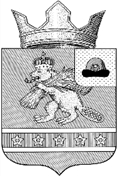 СОВЕТ ДЕПУТАТОВ МУНИЦИПАЛЬНОГО ОБРАЗОВАНИЯ - БОБРОВИНСКОЕ СЕЛЬСКОЕ ПОСЕЛЕНИЕ КОРАБЛИНСКОГО МУНИЦИПАЛЬНОГО РАЙОНА  РЯЗАНСКОЙ ОБЛАСТИРЕШЕНИЕ   от 13 января .                                                                       №80О досрочных выборах главы муниципального образования – Бобровинское сельское поселение Кораблинского муниципального района Рязанской области В связи со смертью Главы муниципального образования – Бобровинское сельское поселение Кораблинского муниципального района Рязанской области Бойковой Алефтины Анатольевны, в соответствии с пп. 1 п. 6 ст. 36 Федерального закона от 06.10.2003 № 131-ФЗ «Об общих принципах организации местного самоуправления в Российской Федерации», п. 4 ст. 10 Федерального закона от 12 июня . № 67-ФЗ «Об основных гарантиях избирательных прав и права на участие в референдуме граждан Российской Федерации», п. 17 ст. 24 Устава муниципального образования – Бобровинское сельское поселение Кораблинского муниципального района Рязанской области, Совет депутатов муниципального образования – Бобровинское сельское поселение Кораблинского муниципального района Рязанской области РЕШИЛ:1. Назначить досрочные выборы главы муниципального образования – Бобровинское сельское поселение Кораблинского муниципального района Рязанской области на 11.04.2021 года.2. Опубликовать настоящее решение в «Бюллетене  Бобровинского поселения», на официальном сайте администрации, в общественно-политической газете Кораблинского района Рязанской области  «Кораблинские вести».3. Настоящее решение вступает в силу после официального опубликования.Заместитель председателя  Совета депутатов муниципального образования-Бобровинское сельское поселение Кораблинского муниципального района Рязанской области                             С.В.КОМЯГИН